Publicado en Madrid el 11/06/2018 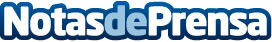 5 tendencias que han transformado la celebración de las bodas, según VenuesPlaceEl paso de los años y los cambios producidos en la sociedad han dado pie a un nuevo concepto de boda. Diseños atrevidos como vestidos mini, el crochet, las flores o las bikers de cuero, entre las decisiones más arriesgadas de las novias. Espacios singulares, nuevos formatos de cóctel o regalos personalizados, son otros de los aspectos que han ido cambiando en las últimas décadas
Datos de contacto:TamaraNota de prensa publicada en: https://www.notasdeprensa.es/5-tendencias-que-han-transformado-la Categorias: Moda Sociedad Celebraciones http://www.notasdeprensa.es